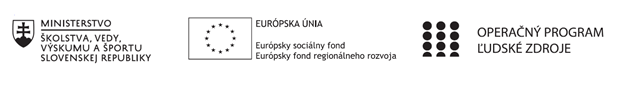 Správa o činnosti pedagogického klubu Príloha:Prezenčná listina zo stretnutia pedagogického klubuPokyny k vyplneniu Správy o činnosti pedagogického klubu:Prijímateľ vypracuje správu ku každému stretnutiu pedagogického klubu samostatne. Prílohou správy je prezenčná listina účastníkov stretnutia pedagogického klubu. V riadku Prioritná os – VzdelávanieV riadku špecifický cieľ – uvedie sa v zmysle zmluvy o poskytnutí nenávratného finančného príspevku (ďalej len "zmluva o NFP")V riadku Prijímateľ -  uvedie sa názov prijímateľa podľa zmluvy o poskytnutí nenávratného finančného príspevku V riadku Názov projektu -  uvedie sa úplný názov projektu podľa zmluvy NFP, nepoužíva sa skrátený názov projektu V riadku Kód projektu ITMS2014+ - uvedie sa kód projektu podľa zmluvy NFPV riadku Názov pedagogického klubu (ďalej aj „klub“) – uvedie sa  názov klubu V riadku Dátum stretnutia/zasadnutia klubu -  uvedie sa aktuálny dátum stretnutia daného klubu učiteľov, ktorý je totožný s dátumom na prezenčnej listineV riadku Miesto stretnutia  pedagogického klubu - uvedie sa miesto stretnutia daného klubu učiteľov, ktorý je totožný s miestom konania na prezenčnej listineV riadku Meno koordinátora pedagogického klubu – uvedie sa celé meno a priezvisko koordinátora klubuV riadku Odkaz na webové sídlo zverejnenej správy – uvedie sa odkaz / link na webovú stránku, kde je správa zverejnenáV riadku  Manažérske zhrnutie – uvedú sa kľúčové slová a stručné zhrnutie stretnutia klubuV riadku Hlavné body, témy stretnutia, zhrnutie priebehu stretnutia -  uvedú sa v bodoch hlavné témy, ktoré boli predmetom stretnutia. Zároveň sa stručne a výstižne popíše priebeh stretnutia klubuV riadku Závery o odporúčania –  uvedú sa závery a odporúčania k témam, ktoré boli predmetom stretnutia V riadku Vypracoval – uvedie sa celé meno a priezvisko osoby, ktorá správu o činnosti vypracovala  V riadku Dátum – uvedie sa dátum vypracovania správy o činnostiV riadku Podpis – osoba, ktorá správu o činnosti vypracovala sa vlastnoručne   podpíšeV riadku Schválil - uvedie sa celé meno a priezvisko osoby, ktorá správu schválila (koordinátor klubu/vedúci klubu učiteľov) V riadku Dátum – uvedie sa dátum schválenia správy o činnostiV riadku Podpis – osoba, ktorá správu o činnosti schválila sa vlastnoručne podpíše.Príloha správy o činnosti pedagogického klubu                                                                                             PREZENČNÁ LISTINAMiesto konania stretnutia: SSOŠ Elba, Smetanova 2, Prešov Dátum konania stretnutia: 22.6.2021 Trvanie stretnutia: od 14.45.hod do17.45hod  Zoznam účastníkov/členov pedagogického klubu:Meno prizvaných odborníkov/iných účastníkov, ktorí nie sú členmi pedagogického klubu  a podpis/y:Prioritná osVzdelávanieŠpecifický cieľ1.2.1 Zvýšiť kvalitu odborného vzdelávania a prípravy reflektujúc potreby trhu prácePrijímateľSúkromná stredná odborná škola – ELBA, Smetanova 2, PrešovNázov projektuVzdelávanie 4.0 – prepojenie teórie s praxouKód projektu  ITMS2014+312011ADL9Názov pedagogického klubu Pedagogický klub finančnej a matematickej gramotnosti – prierezové témy.Dátum stretnutia  pedagogického klubu22.9.2021Miesto stretnutia  pedagogického klubuSúkromná stredná odborná škola – ELBA, Smetanova 2, PrešovMeno koordinátora pedagogického klubuIng.Tatiana ŠefčikováOdkaz na webové sídlo zverejnenej správyhttps://ssoselba.edupage.org/a/pedagogicky-klub-c-3Manažérske zhrnutie:Cieľom stretnutia nášho klubu bola diskusia na tému tvorby finančného plánu. Spoločne sme diskutovali o metódach vypracovania finančného plánu z pohľadu finančnej gramotnosti a odborného vzdelávania. Analyzovali sme tiež možné aplikácie matematickej logiky. Na záver stretnutia sme tvorili pedagogické odporúčanie. Kľúčové slová: finančný plán, aplikácia matematickej logiky, finančná a matematická gramotnosť.Hlavné body, témy stretnutia, zhrnutie priebehu stretnutia: Hlavné body:Práca s odbornými zdrojmi.Diskusia.Výmena OPS.Záver a tvorba odporúčania.Témy: vzdelávanie 4.0, rozvoj finančnej a matematickej gramotnosti, prepájanie teórie s praxou.Program stretnutia:Práca s textom – vzájomné učenie, analýza odborných zdrojov.Diskusný kruh, implementácia finančného plánu v odbornom vzdelávaní.Výmena OPS metódou kolotoč.Záver a tvorba pedagogického odporúčania. Závery a odporúčania:V rámci stretnutia sme si zhrnuli základné prvky tvorby finančného plánu:Štruktúra a obsah finančného plánuŠtruktúra, obsah a stupeň podrobnosti finančného plánu závisia najmä od veľkosti skupiny, predpokladanej vyrábanej produkcie, príslušnosti k odvetviu, a tiež od časového horizontu, na ktorý plán so žiakmi vypracovávame. Štruktúru a obsah finančného plánu si môžu žiaci v skupine vybrať sami, mali by však pritom sledovať minimálne tieto ciele: - zabezpečiť súvislosť s ostatnými čiastkovými plánmi ich fiktívnej firmy, - spojitosť v rámci jednotlivých častí fiktívnej firmy,Východiskom pri projektovaní systému finančného plánovania a jeho podstatnej stránky – štruktúry a obsahu – sú minimálne ciele a konkrétna charakteristika podniku (veľkosť, typ podniku, druh vyrábanej produkcie.Plánovací kalendárPlánovací kalendár je harmonogram aktivít plánovania, ide o usmernenie z hľadiska obsahu, časového priebehu a zodpovednosti vo vedení žiackeho projektu. Prínos plánovacieho kalendára spočíva v tom, že utvára podmienky na efektívny priebeh tvorby plánov, plánovanie sa už „neodkladá“, a zabezpečuje aj včasné dokončenie čiastkových aktivít. V tomto prípade odporúčame brainstormingové metódy.Postup tvorby finančného plánufinančná analýza fiktívnej firmy (finančná analýza podniku tvorí východiska tvorby finančného plánu, resp. predplánovaciu etapu)formulácia cieľovzákladná stratégiadlhodobý finančný plánkrátkodobý finančný plán a rozpočtyoperatívny finančný plánimplementácia finančného plánu počas celého plánovaného obdobiahodnotenie úrovne finančného plánu, hlásenia o realizácii plánu, úpravy a zmeny plánu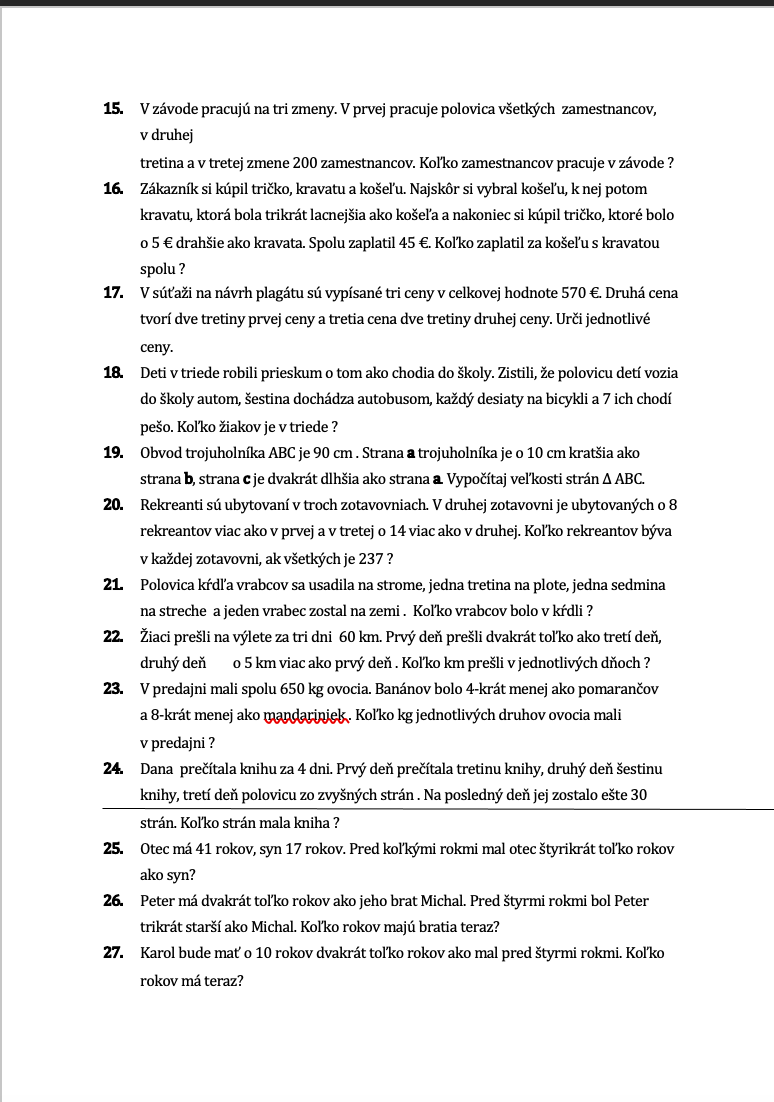 V rámci tvorby na stretnutí sme na základe analýzy možných aplikácií matematickej logiky vytvorili nasledovný pracovný list pre rozvoj finančnej gramotnosti a vyššie spomenutých kompetencií:Tvorba stratégií a plánovanie je dôležitou kompetenciou, ktorú môžeme označiť ako prierezovú, nakoľko sa týka rôznych vzdelávacích oblastí a je možné ju zakomponovať do učebnej osnovy predmetov.Odporúčame vyššie uvedené k implementácii do pedagogického procesu.Vypracoval (meno, priezvisko)Ing. Tatiana ŠefčíkováDátum22.9.2021PodpisSchválil (meno, priezvisko)Mgr. Romana Birošová, MBA.Dátum22.9.2021PodpisPrioritná os:VzdelávanieŠpecifický cieľ:1.2.1 Zvýšiť kvalitu odborného vzdelávania a prípravy reflektujúc potreby trhu práce Prijímateľ:Súkromná stredná odborná škola – ELBA, Smetanova 2, Prešov Názov projektu:Vzdelávanie 4.0 – prepojenie teórie s praxou Kód ITMS projektu:312010ADL9 Názov pedagogického klubu:Pedagogický klub č. 3   Pedagogický klub finančnej a matematickej gramotnosti č. Meno a priezvisko Podpis Inštitúcia 1. Ing.Branislav Blicha SSOŠ ELBA  2. Ing. Marcela Hadviždžáková  SSOŠ ELBA 3. Mgr, Viera Voľanská Huntejová  SSOŠ ELBA 4. Mgr.Karina Kováčová SSOŠ ELBA 5. Ing. Matúš Grega SSOŠ ELBA 6. Ing. Tatiana Šefčiková SSOŠ ELBAč.Meno a priezviskoPodpisInštitúcia